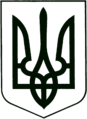 УКРАЇНА
МОГИЛІВ-ПОДІЛЬСЬКА МІСЬКА РАДА
ВІННИЦЬКОЇ ОБЛАСТІВИКОНАВЧИЙ КОМІТЕТ                                                              РІШЕННЯ №357Від 25.11.2021р.                                              м. Могилів-ПодільськийПро внесення змін до рішення виконавчого комітету Могилів - Подільської міської ради від 30.09.2021р. №311         Керуючись ст.52 Закону України «Про місцеве самоврядування в Україні», -виконком міської ради ВИРІШИВ:  1. Внести зміни до рішення виконавчого комітету Могилів - Подільської міської ради від 30.09.2021р. №311 «Про передачу на баланс управління житлово-комунального господарства Могилів-Подільської міської ради нерухомого майна комунальної власності Могилів-Подільської міської територіальної громади Могилів-Подільського району Вінницької області», а саме: в пункті 1. рішення виключити слова «Могилів - Подільський район, с. Шлишківці, вул. Центральна, 4». Все решта залишити без змін.2. Контроль за виконанням цього рішення покласти на заступника міського голови з питань діяльності виконавчих органів Слободянюка М.В..             Міський голова		                                Геннадій  ГЛУХМАНЮК